MATEMATIKAOstali bomo pri pisnem množenju dvomestnih števil s prehodom.Upoštevaj pravili: začnemo pri enicah (E) in vedno najprej množimo, nato prištejemo število, ki ga štejemo naprej.Reši naloge v Računanje je igra na straneh 48 in 49.SLOVENŠČINAPreveri, če uporabil pravilne vprašalnice pri 35. nalogi: Kdo, Kaj, S kom, Komu, Kam, Kdaj, Kako, Česa, Zakaj, Koga, O kom.Pri 36. nalogi si moral uporabiti pravo obliko za ustrezen čas:BO, STANUJEJO, SO ŠLI, BEREM, POVEJ, BI SI OGLEDALA, PLEŠETA, SI OBLEKEL, IMAŠ, ZEBEDanes bomo začeli z novo enoto – Dve besedi – nasproten pomenBesedam z nasprotnim pomenom rečemo tudi PROTIPOMENKE.Protipomenke so besede, ki imajo nasproten pomen.Primeri: počasen – hitersuh – moker ali suh – debel   (odvisno od pomena povedi)Še sam poišči po 4 pare protipomenk.Reši še naloge v SDZ na straneh95, 96 in 97 do črke C!ŠPORT (vse naloge so tudi v TEAMSIH)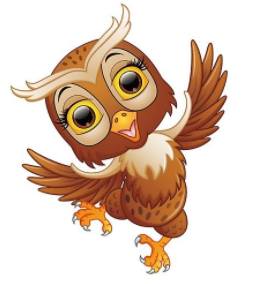 Pouk preko teamsov in GIBALNI IZZIVPogovorili smo se in ponovili teorijo o gimnastiki, zdaj pa še izziv. Naloge vas čakajo na posnetku na povezavi https://www.youtube.com/watch?v=HNFb19Nozds				Učiteljica, TonikaDRUŽBALetalski posnetekLetalski posnetek nastane tako, da nekaj fotografiramo z višine (letala, balona, helikopterja, z visokega stolpa) navpično navzdol.S pomočjo letalskega posnetka lahko naredijo načrt ali zemljevid določenega območja.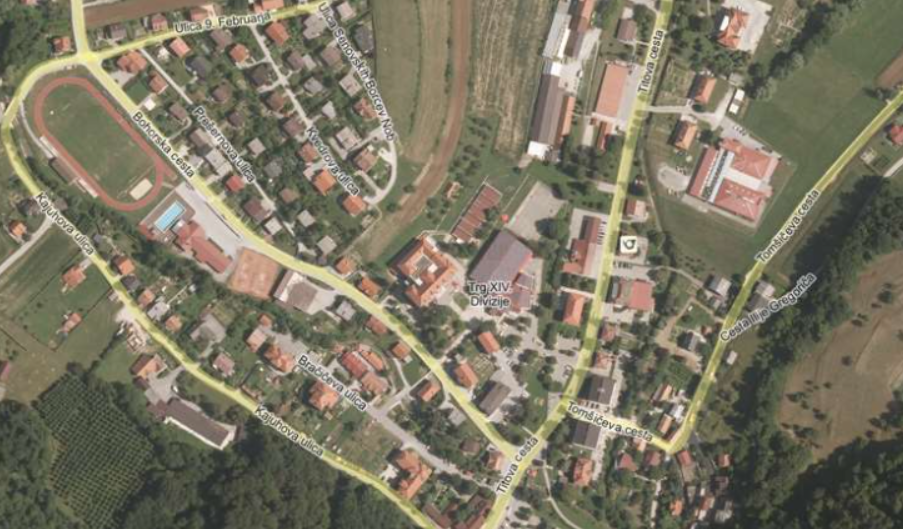 Dobro poglej letalski posnetek bližnje okolice šole.Prepiši zgornje besedilo in če lahko, prilepi fotografijo. Opiši letalsko fotografijo: katere objekte prepoznaš, ceste, ulice, potoke, zelene površine, rekreativne/športne površine.NITČloveško teloZa uvod v novo snov reši spodnji nalogi.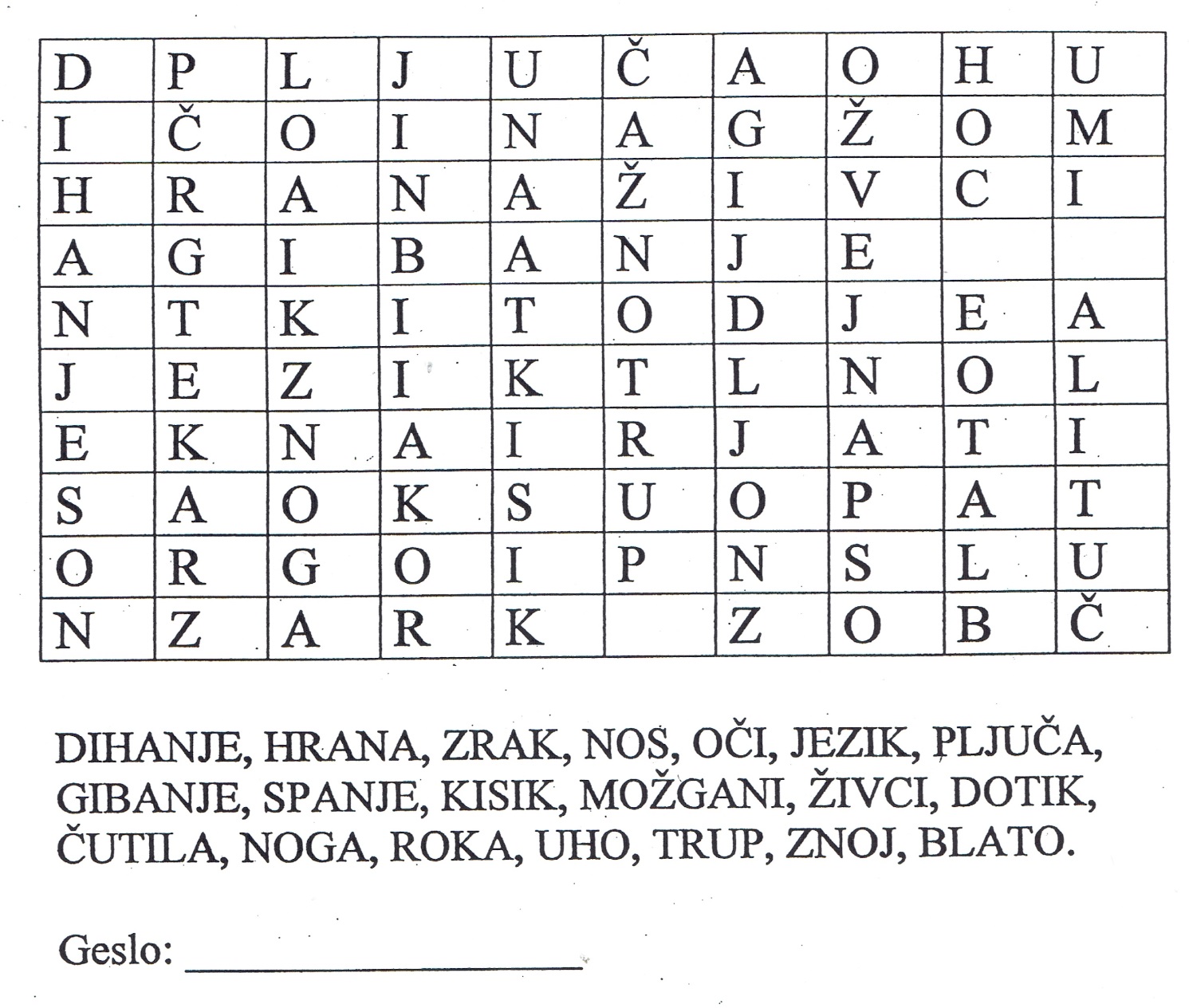 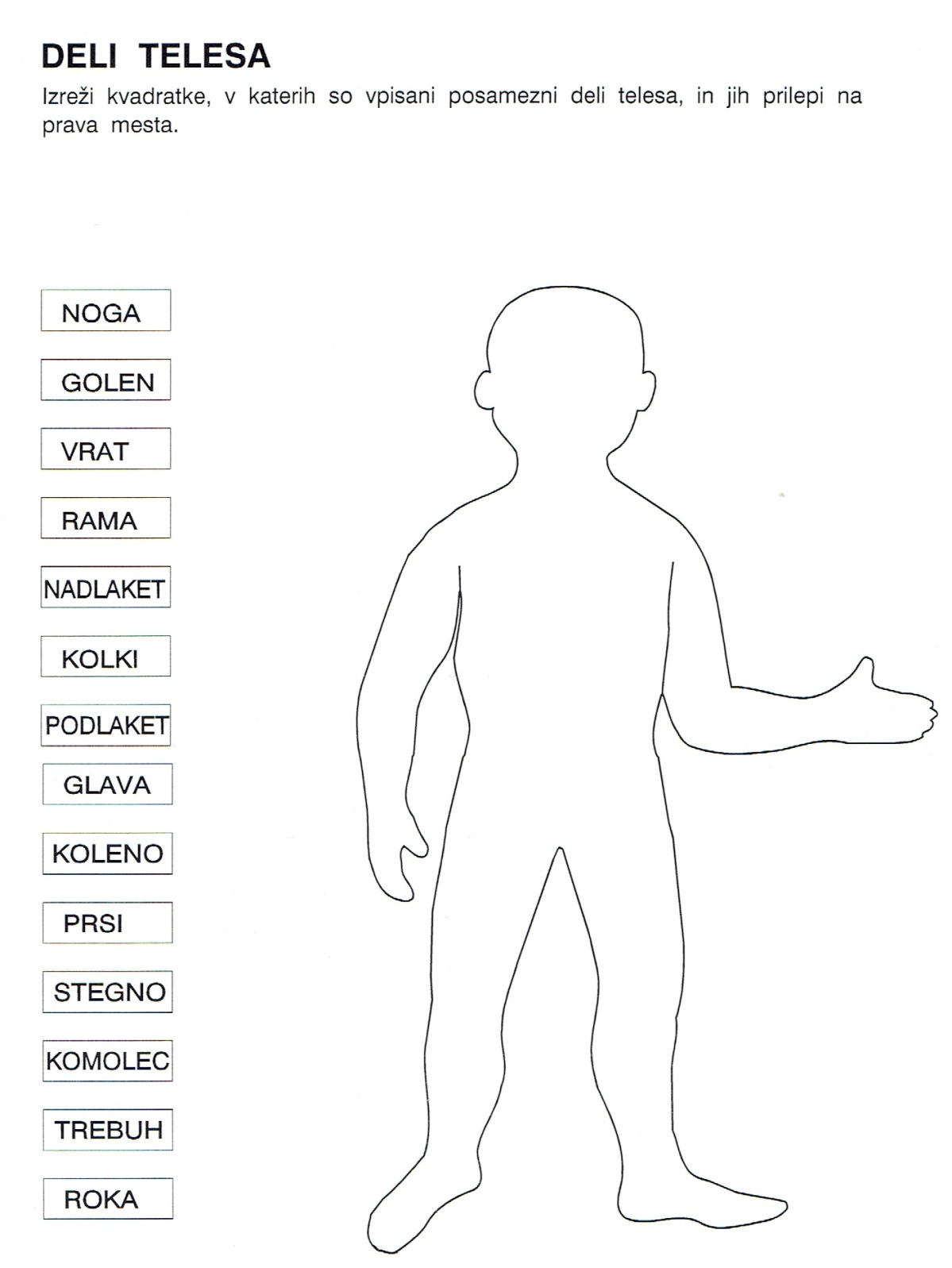 Lahko tudi samo povežeš besedo z ustreznim delom telesa.